ДокладВоспитатель: Шашкова Е.А.ПЛАН:ВведениеВоспитание добрых чувств у дошкольниковСоздание условий для формирования у детей-дошкольников доброго отношения к окружающимРоль взрослого в формировании у дошкольников добрых чувствЗаключениеСписок использованных источниковПриложение ВведениеНравственное воспитание - целенаправленный процесс приобщения детей к моральным ценностям человечества и конкретного общества. С течением времени ребенок постепенно овладевает принятыми в обществе людей  нормами  и  правилами  поведения  и  взаимоотношений,  присваивает, т.е. своими, принадлежащими себе, способы и формы взаимодействия, выражения отношения к людям, природе. Результатом нравственного воспитания являются появление и утверждение в личности определенного набора нравственных качеств, сформированность этических   представлений у дошкольников. И чем прочное сформированы эти качества, чем меньше отклонений от принятых в обществе моральных устоев наблюдается у личности, тем выше оценка его нравственности со стороны окружающих.Как известно, дошкольный возраст отличается повышенной восприимчивостью к социальным воздействиям. Ребенок, придя в этот мир, впитывает в себя все человеческое: способы общения, поведения, отношения, используя для   этого собственные наблюдения, эмпирические выводы и умозаключения, подражание взрослым. И двигаясь путем проб и ошибок, он может, в конце концов, овладеть элементарными этическими нормами жизни в человеческом обществе.Однако путь этот очень долог, не всегда эффективен и не обеспечивает глубины в освоении морали. Поэтому роль  взрослого как «социального проводника» очень важна и ответственна. Задача взрослого – определить, чему, как и когда учить ребенка, чтобы его адаптация к человеческому миру состоялась и прошла безболезненно.1. Воспитание добрых чувств у дошкольников1.1. Создание условий для формирования у детей-дошкольников доброго отношения к окружающимВ дошкольном возрасте создаются наиболее благоприятные условия для нравственного развития детей. В этот период расширяется и перестраивается система взаимоотношений ребенка с взрослыми и сверстниками, усложняются виды деятельности, возникает совместная со сверстниками деятельность. Ребенок пристально присматривается к миру взрослых, начиная выделять в нем взаимоотношения между людьми. Дошкольник постигает мир человеческих отношений, открывает законы, по которым строится взаимодействие людей, то есть нормы поведения. Стремясь стать взрослым, дошкольник подчиняет свои действия общественным нормам и правилам поведения.Ведущим видом деятельности становится сюжетно-ролевая игра, где ребенок моделирует способы поведения, действия, взаимоотношения взрослых.  В ней на первый план выдвигаются отношения между людьми и смысл их труда. Выполняя роли, ребенок учится действовать в соответствии с нравственными нормами, принятыми в человеческом обществе.Для всех нравственных норм характерно то, что они закрепляют социальный способ поведения, который  дошкольники выражают следующим образом: "Нельзя обманывать взрослых», «Маленьких нельзя обижать» и т.д. То есть дети констатируют, что можно делать, а что нельзя. О сформированности понимания нравственной  нормы  можно говорить в том случае, если ребенок объясняет, почему норму необходимо соблюдать.Для старшего дошкольника все большую роль начинают играть, интересы, желания другого человека. Дети этого возраста употребляют в речи слова, обозначающие нравственные качества и их антиподы (добрый, драчун, жадина, честный, ябеда и пр.), но связывают их с конкретной ситуацией из собственного опыта, что объясняется конкретной образностью детского мышления.Если дошкольник наглядно видит последствия соблюдения или нарушения нормы, то ему легче понять ее содержание и отнести к себе. Чем конкретнее норма, чем ближе она к собственному опыту ребенка, тем легче она осознается.Не случайно одним из самых отрицательных качеств у дошкольника считается жадность, ведь главная причина конфликтов между детьми состоит в том, что каждый хочет получить привлекательный предмет. Если игрушка недоступна, то ребенок переживает сильные отрицательные эмоции. Ребенок не только узнает и понимает норму, но и относит ее к определенной категории: «хорошо» или «плохо». Он стремится дать ей оценку. В старшем дошкольном возрасте развитие моральных оценок неразрывно связано с тем, как взрослый оценивает поступки детей. Так, легче понимаются и оцениваются те качества, которые взрослый чаще выделяет и оценивает. Старший дошкольник становится инициатором бесед с родителями и воспитателями, тему которых можно обозначить так: «Что такое хорошо, что такое плохо».В возрасте 3-7 лет у детей складываются этические эталоны-образцы, которые содержат более или менее обобщенное представление о положительном или отрицательном поведении в жизненных ситуациях. Дошкольник соотносит свое повеление не только с конкретным взрослым, но и с обобщенным представлением. То  есть  внешний  образец  поведения  взрослого   переходит  во  внутренний   план,  расширяя   возможности нравственного развития личности.У старшего дошкольника формируются обобщенные представления о дружбе, взаимопомощи, преданности, доброте.В дошкольном возрасте нравственные представления дошкольника влияют на его обыденную жизнь. В реальной жизни ребенок демонстрирует попытки совершать нравственные действия, проявляя эмоциональную направленность на окружающих.В возрасте 5-7 лет дошкольники переходят от стихийной нравственности к сознательной. Для них нравственная норма начинает выступать как регулятор взаимоотношений между людьми. Старший дошкольник понимает, что норму необходимо соблюдать, чтобы коллективная деятельность была успешной Необходимость во внешнем контроле за соблюдением нормы со стороны взрослого отпадает. Поведение ребенка становится нравственным даже в отсутствие взрослого и в случае, если ребенок уверен в безнаказанности своего поступка и не видит выгоды для себя.Таким образом, развитие моральных суждений и оценок необходимо, но недостаточно для нравственного развития. Главное - создать условия, когда норма морали начнет регулировать реальное поведение ребенка, то есть установить связь между нравственным сознанием и нравственным поведением. Только при наличии такой связи норма становится мотивом поведения и выполняет побуждающую смыслообразующую функцию. Тогда сознание ребенка переходит с результата на процесс выполнения нормы, и он следует норме ради нее самой, потому что не может поступать иначе. А соблюдение нормы выступает эмоциональным подкреплением для дошкольника. Взаимосвязь нравственного сознания и поведения устанавливается тогда, когда ребенка упражняют в нравственных поступках, ставят в ситуацию морального выбора, когда он сам решает, как поступить: пойти на интересную прогулку или помочь взрослому; съесть конфеты самому или отнести маме; поиграть с новой игрушкой или уступить ее младшему. Делая выбор в пользу соблюдения нормы, преодолевая сиюминутные желания и поступаясь собственными интересам в пользу другого, чтобы порадовать его, ребенок получает удовольствие от того, что поступил правильно. Постепенно такое поведение становится привычкой и появляется потребность соблюдать норму.Таким образом, особенностями нравственного развития детей в дошкольном возрасте являются:-	у детей складываются первые моральные суждения и оценки; первоначальное понимание общественного смысла нравственной нормы:-	 возрастает действенность нравственных представлений;-	возникает сознательная нравственность, то есть поведение ребенка начинает опосредоваться нравственной нормой.1.2. Роль взрослого в формировании у дошкольников добрых чувствФормирование доброго отношения к людям и природе начинается с раннего возраста. Главное направление в методике – проявлять по отношению к ребенку любовь, ласку, чаше употреблять ласковые слова, поглаживание,  хвалить  малыша за  каждое проявление доброжелательности к людям (улыбнулся,  отдал  игрушку), обучать способам выражения сочувствия, внимания (погладить плачущего, поблагодарить, попрощаться, поздороваться и т.д.). Нельзя разрешать ребенку проявлять недоброжелательность по отношению к взрослым и детям и тем более подкреплять эти действия положительной оценкой (малыш бьет маму по лицу, а   та радуется и смеется).  Ребенок очень восприимчив в этом возрасте к оценке  взрослого, он как бы «прощупывает» правильность своего поведения через эту   оценку и быстро усваивает, что вы положительную реакцию, а что – отрицательную.В младшем дошкольном возрасте важно, чтобы социальный опыт ребенка пополнился множеством единичных   положительных   поступков.   Ребенок  еще  не  способен  самостоятельно сделать обобщение, но постепенно благодаря оценкам  взрослых  начинает понимать, что такое хорошо и что  такое  плохо.  Итак, ведущими методами воспитания доброго отношения к людям и природе у детей младшего возраста являются пример взрослых и организация педагогических ситуаций, в которых ребенок упражняется в положительном поведении. Эффект названных методов усиливается оценкой взрослых и их похвалой.Средствами воспитания добрых отношений в младшем дошкольном   возрасте являются сам взрослый  как носитель положительного способа   поведения, а также произведения фольклора - песенки, потешки, сказки.Форма работы с младшими дошкольниками - индивидуальные занятия.        На следующем этапе воспитания доброго отношения к людям и природе – этот этап, как правило, совпадаете с возрастом 4-5 лет – происходит постепенное осознание ребенком нравственных ценностей. Он уже способен к элементарному обобщению личного опыта, накопленного в младшем возрасте. Закрепляются представления о характере и способах проявления положительного отношения к взрослым, детям, природе. Как и в младшей группе, главными остаются совместная деятельность с взрослыми, разъяснения взрослого, организация практики поведения. На этом этапе воспитатель привлекает внимание детей к способам выражения эмоционального состояния другим человеком, учит «читать» эмоции («Посмотри на этих детей на картинке, расскажи, кому из них весело, а кто загрустил. Как ты думаешь, почему он грустит? Как его успокоить?»).       В дополнение к практическим ситуациям, возникающим в жизни детей,  их уже можно обучать решению вербальных логических задач («Как бы ты поступил, если бы увидел па улице плачущего малыша?»). Вербальное  решение  ситуаций  очень  полезно  в  этом   возрасте:   оно   позволяет   ребенку   решать задачу  в воображаемом, «безопасном» варианте, делать выбор способа поведения на основе, как собственного
жизненного опыта, так и других источников: способствует развитию воображения и мышления. Дети живо воспринимают мораль художественных произведений, способны к оценке поступков героев книг и спектаклей. Правда, для ребенка важно, чтобы «плохие» и «хорошие» герои ясно и однозначно выражали свою позицию. Понятия «красивый» и «хороший» у детей очень сближены – красивый герой не может быть плохим.	Недоброжелательное отношение чаще проявляется к сверстникам, чем к детям старшего или младшего возраста. Это происходит из-за того, что ребенок еще не владеет способами общения и совместной деятельности. Отсюда следует, что воспитательная работа должна быть направлена именно на привлечение
внимания детей к способам отношений, на обогащение их жизни ситуациями, требующими проявления доброжелательности к окружающим. Все еще значимыми для детей остаются оценка взрослого и его пример. Задачу воспитания доброжелательного отношения к окружающим на этом этапе можно считать выполненной, если у ребенка появляются элементарные самостоятельные обобщения и желание «быть хорошим», похожим на  положительного героя.Сопереживание как выражение доброго отношения к людям проходит в своем развитии разные стадии: переживание-сочувствие («Ему плохо, мне его жаль»), переживание-утверждение себя («Ему плохо, я гак не хочу») и наконец, переживание-действие («Ему плохо, я хочу ему помочь»).Педагогическую  работу  можно  считать  успешной,  если  в  среднем дошкольном возрасте дети находятся на стадии   «переживание-утверждение   себя» и иногда   проявляют   способность к реальному «переживанию-действию».Наиболее полноценная работа по формированию доброго отношения к окружающим происходит на третьем этапе, что соответствует старшему дошкольному возрасту. В этом возрасте дети способны не только на  обобщение  своего  опыта отношений,   но   и   на   их  анализ,   на  объяснение   причин   замеченных  в них недостатков.Воспитатель организует этические беседы с детьми. Беседы можно проводить в разных формах - индивидуально, с подгруппой в 5-6 человек иди фронтально. Содержанием этической беседы могут стать возникшие в группе отношения между детьми, мораль художественных произведений или произведения и изобразительного искусства.К каждой этической беседе предъявляются единые  требования: опора на жизненный опыт детей; соответствие возрасту и усложнение задачи от возраста к возрасту;  конкретность обсуждаемых ситуаций; наличие ситуации  выбора  и  противоречий; связь с  последующей деятельностью  и  практикой  поведения; соблюдение такта и осторожности при обсуждении проблем, касающихся   конкретных детей группы; не спешить помогать, ребенку с выводами и обобщениями, учить делать их самостоятельно.Форма и место проведения этической беседы могут быть разными. Ее можно провести традиционно в помещении группы, когда дети сидят за столами, или на прогулке. В беседе могут участвовать одновременно все дети или 5-6 человек.В беседе можно использовать наглядный материал. Например, дети рассматривают картинки и классифицируют их по основанию, предложенному воспитателем (Разложите картинки на те, где нарисован хороший поступок, и те, где нарисован плохой; отберите те рисунки, на которых ребенок нашел правильное решение; посмотрите на две большие картины, а затем на картинки на ваших столах и подойдите к той картине, которая больше соотносится с вашей картинкой по морали, по типу поведения персонажа, по форме выражения героями чувств и т.п.).Педагогическое мастерство воспитателя будет проявляться в умении в наибольшей степени активизировать познавательную и эмоциональную активность детей, их самостоятельность в поиске решения предлагаемых ситуаций, сочетать разные средства и методы.Этические беседы проводятся по мере необходимости. Важно, чтобы дети всегда испытывали потребность обсудить тот или иной моральный вопрос и могли рассчитывать на справедливое разрешение проблем.Несмотря на то, что в старшем дошкольном возрасте больше внимания уделяется осознанию ребенком моральных ценностей, практика поведения, упражнения также остаются важной частью педагогической работы. Воспитатель заботится, чтобы дети могли постоянно упражняться в добром отношении друг к другу, к природе, ко взрослым. Жизнь детей должна быть наполнена соответствующими ситуациями (подготовка подарков друг другу, забота о заболевшем, уход за животными). Воспитатель не только использует случаи, возникающие стихийно, но и специально организует ситуации, включая их в разные вилы деятельности: игру, труд, занятия по всем разделам программы.ЗаключениеНравственные нормы, даже те, которые ребенок хорошо знает,  не сразу начинают руководить его поведением. Первоначально они выполняются только по требованию взрослого или в его присутствии, легко нарушаются  ребенком.  Причем  малыш   не замечает    этого  нарушения  и, отрицательно оценивая  подобное поведение в целом, к себе отрицательную оценку не относит.Усвоив норму, ребенок, прежде всего, начинает контролировать сверстника. Ему легче увидеть и оценить наличие нравственных качеств и выполнение норм сверстником, чем самим собой. Очень часто он правильно оценивает выполнение нравственных норм товарищами и ошибается в отношении себя. Стремление утвердиться в знании нравственной нормы приводит к появлению особых высказываний в адрес взрослых - «жалоб-заявлений», которые содержат сообщения о нарушении правил кем-то из детей. Ребенок, обращаясь к взрослому, хочет утвердиться в том, правильно ли он понимает норму или правило. Постепенно оценивая сверстника, сравнивая себя с ним, прислушиваясь к оценке своих поступков взрослыми и товарищами, малыш подходит к реальной самооценке.У старших дошкольников все чаше наблюдается не прагматическое поведение, когда моральный поступок связан с выгодой для себя, а бескорыстное, когда поведение не зависит от внешнего контроля, а его мотивом является нравственная самооценка.Список использованных источниковКозлова С.Л., Куликова Т.Д.  Дошкольная педагогика.  М.: Академия. 2001,     Кряжева H.JI. Развитие эмоционального мира детей. Ярославль. 1999.Мухина B.C. Детская психология. М.: ООО Апрель-Пресс. ЗАО Изд-во ЭКСМО-Пресс, 2000. Пономаренко Т. О. О взаимосвязи  этических представлений  и поступков детей    Дошкольное воспитание. - 2002. - № 4. - с. 10-14.Психолого-педагогические проблемы нравственною воспитания детей дошкольного возраста ред. Т.С. Комаровой. - М. 1983.Субботский Е.В. Ребенок открывает мир. - М., 1991.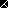 